安徽大学集成电路学院2024年电子信息工程博士专业学位研究生选拔工作实施细则一、招生类别及专业本单位招生领域、招生人数、研究方向、招生导师等见学校研究生院网站相关公告。二、选拔条件（一）拥护中国共产党的领导，具有正确的政治方向，热爱祖国，愿意为社会主义现代化建设服务，遵纪守法，品行端正。（二）身心健康状况符合我校规定的体检标准。（三）考生的学位必须符合下列条件之一：（1）已获硕士学位的人员（其中境外所获得学位须出具“教育部留学人员服务中心”的认证证书），在职人员从事的科研和管理工作必须有电子信息类学科背景；（2）应届硕士毕业生（最迟须在入学前取得硕士学位证或硕士毕业证），硕士学位论文必须为电子信息相关方向，且科研成果满足其中之一： ①以第一完成人（或者导师第一，本人第二）发表高水平学术期刊论文2篇； ②以第一完成人（或者导师第一，本人第二）授权发明专利1件； ③作为负责人参加大学生科技创新大赛（“互联网+”“挑战杯”等）获省级一等奖及以上1项； ④作为参与者获省级及以上科研成果奖励1项。（3）已落实就业单位，与用人单位签订定向培养协议的应届毕业生，由用人单位确定学生攻读博士学位期间研究课题，并给予相应的经费支持。（4）以硕士毕业同等学力身份报考的人员，须满足基本条件并且具有代表性科研成果，在职从事的科研和管理工作必须有电子信息类学科背景，其中：基本条件须符合以下条件之一：  ①获学士学位后具有6年以上工作经历（从获学士学位之日起）并且具有副高及以上职称或获得市级及以上高层次人才认定；  ②获学士学位后具有10年以上工作经历（从获学士学位之日起）。代表性科研成果须满足下列条件之一：  ①在本职工作中已取得显著性成果，其中至少一项成果获省部级及以上奖励（排名前六）；  ②参与过电子信息类行业领域内重大重点科研或工程项目（任务书排名前五）；  ③以第一作者身份在电子信息类领域内发表过高水平学术论文至少1篇或以第一作者身份授权电子信息类发明专利1项。提示:同等学力考生须加试两门报考领域对应学科的硕士学位主干课程，加试科目请查看招生目录。（四）对电子信息类工程应用、工程管理研究有浓厚的兴趣，有较强的创新意识、创新能力和专业能力。（五）参与过所在单位承担的电子信息类国家科技重大项目或单位自主设置的电子信息类科技重大项目，并担任主要技术骨干或管理骨干，具有成为创新人才的潜质，同等条件下优先录取。三、招生方式我校全日制工程博士采用“硕博连读”和“申请-考核”两种招生方式，其中，硕博连读招生人数原则上不超过当年招生计划的20%。四、网上报名报名时间：2024年6月4日9：00-2024年6月13日9：00。申请人登录中国研究生招生信息网（http://yz.chsi.com.cn/），选择“2024年学术学位博士研究生（第二批）及电子信息专博报名通道”；报考2024年安徽高等研究院校企联合科研与人才培养项目的申请人登录中国研究生招生信息网（http://yz.chsi.com.cn/），选择“安徽大学2024年安徽高等研究院校企联合科研与人才培养项目通道”进行网上报名、缴费。报名考试费用：250元/人缴费方式：网上缴费五、资格审查考生报名成功后，须在6月14日前提交相关材料至集成电路学院（须发顺丰或者EMS）。邮寄地址：安徽省合肥市经开区九龙路111号安徽大学磬苑校区材料科学大楼H楼D309室；刘老师，电话：0551-63861024。考生报名需关注研究生院网站公布的2024年博士招生专业目录所列出的招生导师，选择并联系导师，征得导师同意。复试前，申请人须提交如下材料进行资格审查：1.《博士学位研究生网上报名信息简表》（从报名系统下载打印，需考生本人签字、单位人事或政工部门盖章）；2.《安徽大学硕博连读博士研究生申请表》或《安徽大学“申请-考核”制博士研究生申请表》（从我校研究生院网站下载专区下载打印，需考生本人签字、单位人事或政工部门盖章）；3.申请人本人身份证复印件；4.本科毕业证、学位证和硕士研究生毕业证、学位证复印件（应届毕业硕士生提交所在学校研究生管理部门出具的在学证明）；5.硕士研究生阶段成绩单；6.申请学科或相近学科的两名正高职称《申请攻读安徽大学博士研究生专家推荐信》（从我校研究生院网站下载专区下载打印）；7.科研成果及获奖证书等证明学术才能的材料及各招生单位要求提供的相关材料。对不符合报考条件和要求的考生，不予参加复试。六、考核选拔小组学院成立专业面试考核小组（不少于7人，设组长1人，秘书1人，专家组由具有正高级职称的博士生导师担任）组成。纪委对选拔小组的工作进行全程监督，但不参与打分。若招生的博士生导师因病因事不能参加复试，可以全权委托本学科其他博士生导师代为对考生进行面试。七、考核选拔1、考核所有资格审查通过考生需参加两个环节的考核选拔，包括：材料评议、综合面试。（1）材料评议：材料评议专家组根据考生提交的申请材料，对考生的工作经历、承担重大工程项目情况、拟攻读博士的科研计划书、专家推荐意见书等材料进行综合评议和打分。材料评议按照如下方式进行：1）以第一作者（或导师为第一作者，学生为第二作者）发表（含录用）A类论文30分/篇，进入大修环节15分/篇；其他排名作者15分/篇。2）以第一作者（或导师为第一作者，学生为第二作者）发表（含录用）B类论文15分/篇，进入大修环节8分/篇；其他排名作者8分/篇。3）以第一作者（或导师为第一作者，学生为第二作者）发表（含录用）其他论文5分/篇（最多计算3篇）。每人论文最高得分60分。4）获得与本学科相关的发明专利10分/项（排名前两位）,进入实审阶段与本学科相关的发明专利5分/项（排名前两位）；每人专利最高得分50分。5）取得省部级科技奖励一等奖 (排名前五名)、或二等奖 (排名前三名)、或三等奖 (排名前两名)，30分/项。6）主持一类科研项目，100分/项, 主持二类科研项目，60分/项。主持三类以上科研项目或企业自设重大项目（由考核选拔小组认定），30分/项;每人主持项目最高得分100分。参与一类项目排名前五、二类项目排名前三、三类项目排名前二名、企业自设重大项目排名前五（由考核选拔小组认定），20分/项;每人参与项目最高得分80分。8）社会任职，0-20分。（考生i上述得分累计/得分最高的考生得分）*100=考生i最终得分。（2）综合面试：学院成立面试专家组对考生进行面试。1）思想政治素质和品德考核学院党委全面审查其思想政治素质和道德品质。主要内容包括考生的政治态度、思想表现、学习（工作）态度、道德品质、守法表现等方面。2）英语水平：对考生进行英语的听、说能力的测试。复试中还将参考考生提交的成果等材料，进行综合测评，判断考生是否具备博士生培养的潜能和素质。3）业务能力考查：复试小组根据集成电路专业培养目标的要求，通过面试考查考生综合运用所学知识的能力，重点考查考生的科研创新能力、对本学科前沿领域及最新研究动态的掌握情况等；（3）总分计算考生总成绩（百分制）=材料评议成绩（百分制）×40%+综合面试成绩（百分制）×60%。2、录取（1）录取按总成绩从高到低排序依次进行，单列指标的导师，名下报考考生进行单独排序。结合考生思想品德表现、身心状况全面衡量，并根据本年度专业博士考生计划和拟报考导师的意见等，确定拟录取人员学生名单进行公示。（2）每位导师原则上最多只招1名专业博士，若出现多名考生报考同一位导师时，则按照得分从高到低录取，如有考生放弃录取，则进行递补录取；总分排名在招生名额范围内未被录取的考生，在其他导师未录满时并征得其他导师同意，可以申请调剂至其他导师（调剂录取亦按照得分从高到低录取原则，如有考生放弃录取，则进行递补录取）；（3）学院公示：对所有参加复试考生的复试成绩等情况在本单位网站上公示不少于5个工作日。（4）将结果报送研究生院审定。七、考核形式优先选择线下方式进行考核。其他未尽事宜，可以查看安徽大学研究生院网站相关公告。以上审核条件和程序解释权归安徽大学集成电路学院。集成电路学院附录：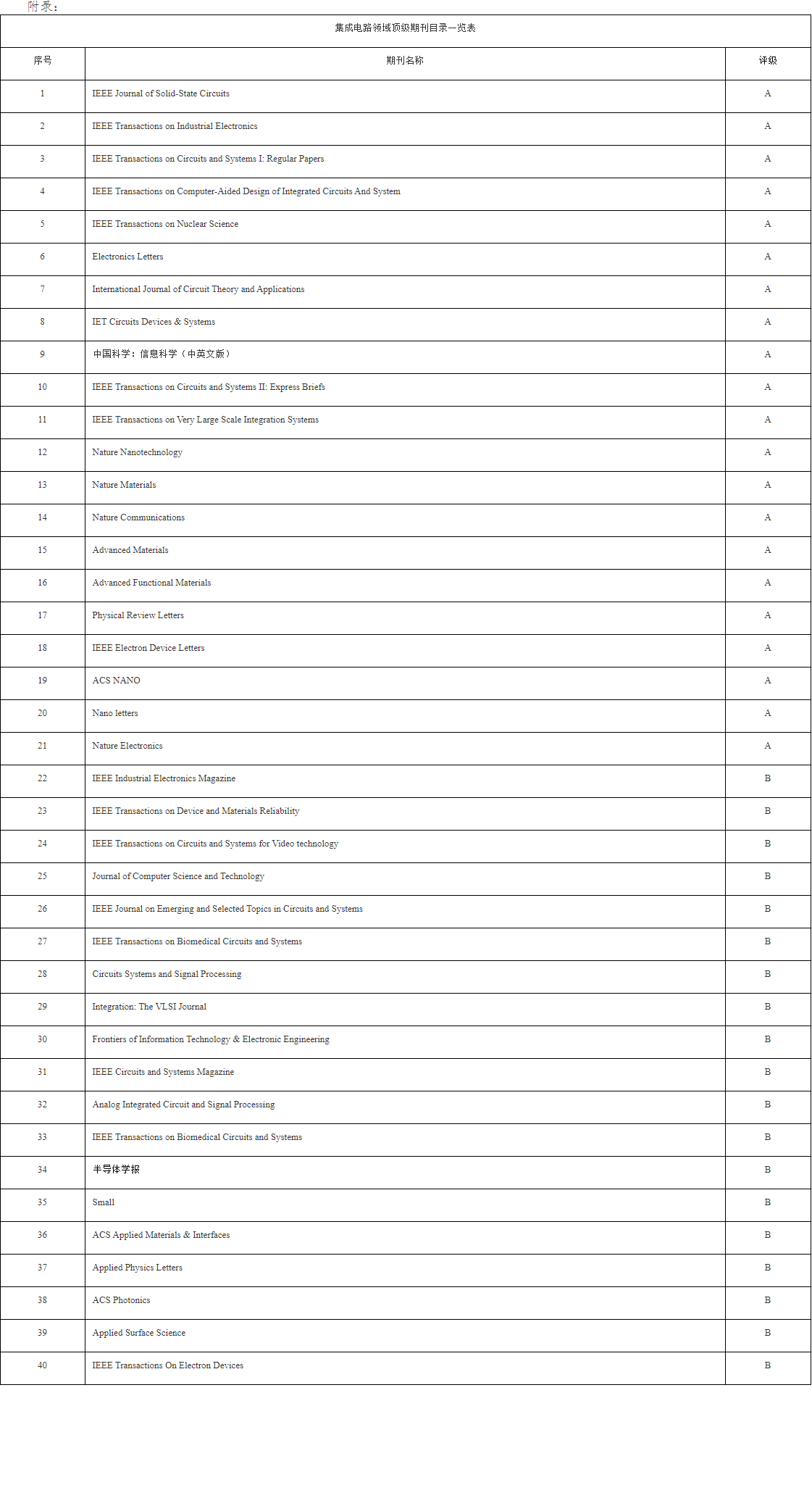 